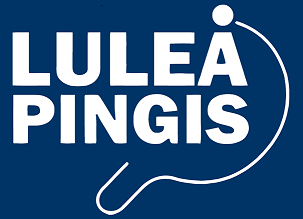 
Inbjudan till Årsmöte 2023DATUM:	Söndagen den 2 april 2023TID:	Klockan 17:00PLATS:	Idrottens Hus, Maskinvägen 27. ANMÄLAN:	Senast 26 mars mailas anmälan till jonny.halvarsson@lulea.se, kan ni inte delta på plats, kan vi ordna med teams-länk, så säg till i god tid.HANDLINGAR:	Dagordning tillsammans med samtliga möteshandlingar skickas ut till alla senast den 19 mars, samt läggs upp på klubbens hemsida.	VÄLKOMNA!